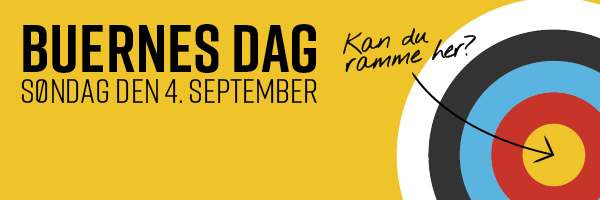 KAN DU RAMME PLET?Ribe Bueskyttelaug og Bueskydning Danmark inviterer til Buernes Dag 2022. Søndag den 4. september er der Buernes Dag. Det bliver markeret i Ribe Bueskyttelaug, hvor alle uden undtagelse gratis kan prøve verdens måske bedste sport.- Det smukke ved Buernes Dag er, at alle kan være med og man ikke behøver at gøre andet end at dukke op på dagen. Du behøver kun behageligt tøj, praktisk fodtøj og en smule nysgerrighed, siger Astrid Carstensen udviklingskonsulent i Bueskydning Danmark.Ribe Bueskyttelaug sørger nemlig for lån af udstyr og folk, der kan instruere og svare på spørgsmål om bueskydning.Hvis du er interesseret i at være med, eller kender nogen, der kunne være interesseret i bueskydning, så kig forbi Ribe Bueskyttelaug, søndag den 4. september klokken 12.00 – 15.00 hvor Ribe Bueskyttelaug slår dørene op til åbent hus. - Bueskydning er i mine øjne en meget komplet sport. Du kan konkurrere benhårdt mod dig selv og andre og blive ved med at optimere teknisk, fysisk og mentalt. Men du kan også bruge sporten som en sund del af din hverdag, hvor samvær med andre og mentalsundhed er i højsædet, siger Astrid Carstensen.Det er sjovt at skyde med bue!Kontakt info:Ribe BueskyttelaugRibevej 2A – Egebæk/Hviding6760 Ribe  Klubbens Web: https://ribe-bueskyttelaug.dk/ 